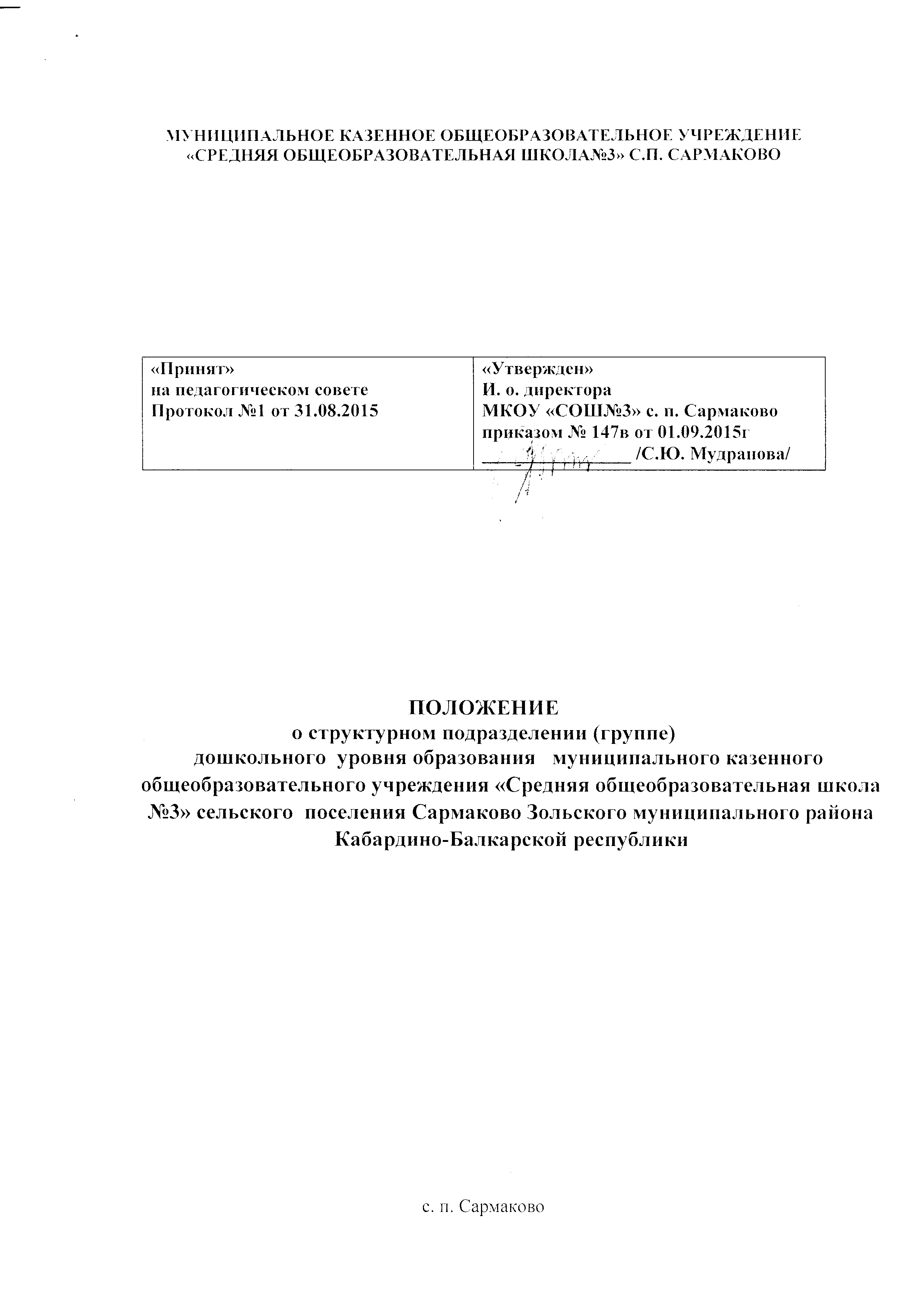 1. Общие положения 1.1. Настоящее Положение разработано в соответствии с Федеральным Законом от 29 декабря 2012 года № 273 «Об образовании в Российской Федерации», «Порядком организации и осуществления образовательной деятельности по основным общеобразовательным программам – образовательным программам дошкольного образования», утвержденным приказом Министерства образования и науки Российской Федерации от 30 августа 2013 г. № 1014, Федеральным государственным образовательным стандартом дошкольного образования, утвержденным приказом Министерства образования и науки Российской Федерации от «17» октября 2013 г. № 1155, Уставом МКОУ «СОШ№3» с.п. Сармаково (далее – Школа) и определяет цели, задачи, функции, порядок работы структурного подразделения - детский сад, реализующего основную образовательную программу дошкольного образования, осуществление присмотра и ухода за детьми.                                                                                1.2. Детский сад (далее – дошкольный уровень образования) является структурным подразделением муниципального казенного общеобразовательного учреждения «СОШ№3» с.п. Сармаково.                                                                                                      1.3. Дошкольный уровень образования расположен по фактическому адресу Школы: 361722, Кабардино-Балкарская Республика, Зольский район, сельское поселение Сармаково, улица Ленина, 68.                                                                                                     1.4. Дошкольный уровень образования не является юридическим лицом и приобретает права на образовательную и воспитательную деятельность с момента выдачи лицензии на осуществление образовательной деятельности Школе.                                                                        1.5. На структурное подразделение распространяются правила внутреннего распорядка Школы, коллективный договор Школы, положения Устава Школы и другие локальные акты.                                                                                                                                                                 1.6. Дошкольный уровень образования обеспечивает получение дошкольного образования, присмотр и уход за воспитанниками в возрасте от 2 лет до прекращения образовательных отношений.                                                                                                                    1.7. Содержание дошкольного образования определяется основной образовательной программой дошкольного образования, которая разрабатывается Учреждением  самостоятельно на основе примерной основной образовательной программы дошкольного образования и федеральных государственных образовательных стандартов дошкольного образования, принимается на педагогическом совете и утверждается директором Школы.                                                                                                                               1.8. Деятельность работников дошкольного уровня образования регламентируется должностными инструкциями, утвержденными директором Школы. Наименование должностей работников устанавливается в соответствии с Единым квалификационным справочником должностей руководителей, специалистов и служащих по разделу «Квалификационные характеристики должностей работников образования», утвержденного приказом Министерства здравоохранения и социального развития Российской Федерации от 26.08.2010 № 761н.                                                                                         1.9. Педагоги, работающие в дошкольном уровне образования, являются членами педагогического коллектива, принимают участие в работе Управляющего совета, Педагогического совета Школы.                                                                                                1.10. В дошкольном уровне образования не допускается создание и деятельность организационных структур политических партий, общественно-политических и религиозных движений и организаций.                                                                             1.11. Контроль за деятельностью дошкольного уровня образования, а также ответственность за ведение документации, за управление инфраструктурой, материально-технической базой возлагается на директора Школы.                                 2. Цели и задачи деятельности дошкольного уровня образования.                                2.1. Дошкольный уровень образования расположен в 4 блоке здания Школы, функционирует в адаптированных условиях  с целью разностороннего развития детей дошкольного возраста с учётом их возрастных и индивидуальных особенностей, в том числе достижение детьми дошкольного возраста уровня развития, необходимого и достаточного для успешного освоения ими образовательных программ начального общего образования, на основе индивидуального подхода к детям дошкольного возраста и специфических для детей дошкольного возраста видов деятельности.                                                                         2.2. Исходя из цели деятельности, дошкольный уровень образования решает следующие основные задачи:                                                                                                  - охраны и укрепления физического и психического здоровья детей, в том числе их эмоционального благополучия;                                                                                                       - обеспечение познавательно-речевого, социально-личностного, художественно- эстетического и физического развития воспитанников;                                                              - обеспечения преемственности основных образовательных программ дошкольного и начального общего образования;                                                                                                        - создания благоприятных условий развития детей в соответствии с их возрастными и индивидуальными особенностями и склонностями, развития способностей и творческого потенциала каждого ребёнка как субъекта отношений с самим собой, другими детьми, взрослыми и миром;                                                                                                                      - формирования общей культуры личности детей, в том числе ценностей здорового образа жизни, развития их социальных, нравственных, эстетических, интеллектуальных, физических качеств, инициативности, самостоятельности и ответственности ребёнка, формирования предпосылок учебной деятельности;                           - формирования социокультурной среды, соответствующей возрастным, индивидуальным, психологическим и физиологическим особенностям детей;                           - обеспечения педагогической поддержки семьи и повышения компетентности родителей (законных представителей) в вопросах развития и образования, охраны и укрепления здоровья детей.                                                                                                       3. Организация деятельности дошкольного уровня образования.                                     3.1. Основной структурной единицей ДУО является группа воспитанников дошкольного возраста (далее - группа).                                                                                                                                       3.2. В группы могут включаться как воспитанники одного возраста, так и воспитанники разных возрастов,                                                                                                                                                                                                            3.3. В ДО функционируют группы общеразвивающей направленности. Предельная наполняемость групп детьми зависит от санитарных норм и условий образовательного процесса, предельной наполняемости, принятой при расчете норматива бюджетного финансирования (в соответствии с требованиями   СанПиН 2.4.1.3049-13 "Санитарно-эпидемиологические требования к устройству, содержанию и организации режима работы дошкольных образовательных организаций" площадь группы позволяет содержание от 18 до 24 детей в зависимости от возраста).                                                                                         3.4. Режим работы ДУО: Рабочая неделя – пятидневная; продолжительность рабочего дня – 12 часов; время работы с 7.00 до 19 ч. Выходные дни: суббота, воскресение и праздничные дни, установленные законодательством Российской Федерации.                                                                                                                          3.5. Порядок приема на обучение по образовательным программам дошкольного образования устанавливаются федеральным органом исполнительной власти, осуществляющим функции по выработке государственной политики и нормативно- правовому регулированию в сфере образования и закрепляются в локальном акте Школы.                                                                                                                                         3.6. Постановку детей на очередь и прием детей в Учреждение по программе дошкольного образования осуществляется в соответствии с Положением «О порядке комплектования, приема и отчисления детей дошкольного уровня образования   муниципального казенного общеобразовательного учреждения «Средняя общеобразовательная школа №3» сельского  поселения Сармаково Зольского муниципального района Кабардино-Балкарской республики посредством электронной очереди                                                              3.6. Образовательная программа осваивается в ДУО очно, через следующие формы организации деятельности:                                                                                                                     - совместную деятельность, осуществляемую в процессе организации различных видов детской деятельности;                                                                                                                                       - образовательную деятельность, осуществляемую в ходе режимных моментов;                                           - самостоятельную деятельность детей;                                                                                                      - взаимодействие с семьями детей по реализации основной образовательной программы дошкольного образования.                                                                                                           3.7. Образование в ДУО ведётся на русско-кабардинском языке.                                                                                                                3.8. Доукомплектование группы при наличии в ней свободных мест производится в течение года.                                                                                                                                                    3.9. По согласованию с Учредителем и при наличии условий, с учетом интересов родителей (законных представителей) в детском саду могут открываться группы кратковременного пребывания.                                                                                                   3.10. Воспитанники обеспечиваются 4-х разовым питанием (1-й завтрак, 2-й завтрак, обед, полдник) в соответствии с примерным десятидневным перспективным меню. Контроль за качеством питания, витаминизацией блюд, закладкой продуктов питания, кулинарной обработкой, выходом блюд, вкусовыми качествами, санитарным состоянием пищеблока, правильностью хранения и соблюдением сроков реализации продуктов возлагается на бракеражную комиссию Школы.                                                                                                     3.11. Организация охраны здоровья воспитанников (за исключением оказания первичной медико-санитарной помощи, прохождения периодических медицинских осмотров и диспансеризации) в ДУО, осуществляется Школой.                                                                     3.11. Штатные работники Учреждения проходят периодическое бесплатное медицинское обследование, которое проводится за счет средств Учредителя 1 раз в  год.                    3.12. Взимание платы с родителей (законных представителей) воспитанников за присмотр и уход за ребенком в ДУО производится в соответствии с действующим законодательством. Учредитель вправе снизить размер родительской платы или не взимать ее с отдельных категорий родителей (законных представителей) в определяемых им случаях и порядке.                                                                                                                   4. Имущество и финансовая деятельность структурного подразделения – Д О                       4.1. Структурное подразделение – ДУО расположен в месте нахождения Школы. Штатная структура  ДУО утверждается директором Школы.                                                           4.2. Текущие расходы ДУО планируются в плане финансово-хозяйственной деятельности Школы. Деятельность детского сада финансируется за счет бюджетных средств, в рамках финансового обеспечения образовательной деятельности Школы, а также доходов, получаемых от приносящей доход деятельности.                                                                               4.3. Дошкольный уровень образования вправе предоставлять платные образовательные услуги, предусмотренные уставом Школы.                                                                                 4.4. Заключение договоров, контрактов, соглашений и иное взаимодействие в целях обеспечения хозяйственной деятельности дошкольного уровня образования осуществляется директором Школы. При этом Школа руководствуется, прежде всего, предметом и целями своей деятельности, установленными Уставом Школы, муниципальным заданием Учредителя Школы, назначением имущества, закрепленного за Школой.                                                                                                                                     4.5. Налоговый учет, бухгалтерский учет и статистическую отчетность о результатах хозяйственной и иной деятельности дошкольного уровня образования осуществляет МКУ «Управление образования» Зольского  муниципального района.    5. Руководитель (работник, на которого возложены обязанности по руководству структурным подразделением) дошкольного уровня образования                                                    5.1. Управление ДУО  осуществляется директором Школы. Директор Школы несёт ответственность за выполнение задач, возложенных на ДУО, плановую и трудовую дисциплину.            6. Участники образовательных отношений ДУО.                                                                        6.1. Права и обязанности участников образовательных отношений в ДУО определяются Федеральным законом Российской Федерации «Об образовании в Российской Федерации», Федеральным законом РФ «Об основных гарантиях прав ребенка в РФ», Конвенцией о правах ребенка.                                                                                                      6.2. Участниками образовательных отношений в детском саду являются воспитанники, их родители (законные представители) и педагогические работники.                                             6.3. При приеме гражданина в Учреждение последнее обязано ознакомить его и (или) его родителей (законных представителей) с уставом Учреждения, лицензией на право ведения образовательной деятельности, со свидетельством о государственной аккредитации и другими документами, регламентирующими организацию образовательного процесса.                                                                                                         6.4. ДУО обеспечивает соблюдение прав каждого ребенка. Ребенку гарантируется:                       - охрана жизни и здоровья;                                                                                                                           - защита от всех форм физического и психического насилия;                                                               - защита достоинства;                                                                                                                               - удовлетворение физиологических потребностей (в питании, сне, отдыхе и др.) в соответствии с возрастом и индивидуальными особенностями развития;                                                     - удовлетворение потребностей в эмоционально - личностном общении;                                             - развитие творческих способностей и интересов;                                                                                                    - получение помощи в коррекции имеющихся отклонений в развитии;                                                            - получение образования в соответствии с федеральными государственными образовательными стандартами;                                                                                                             - получение по возможности дополнительных (в том числе платных) образовательных и медицинских услуг;                                                                                                                                          - предоставление оборудования, игр, игрушек, учебных пособий;                                                                  - льготы, установленные законодательством РФ.                                                                     6.5. Родители (законные представители) воспитанников имеют преимущественное право на обучение и воспитание детей перед всеми другими лицами. Они обязаны заложить основы физического, нравственного и интеллектуального развития личности ребенка. Органы государственной власти и органы местного самоуправления, ДУО, Школа оказывают помощь родителям (законным представителям) воспитанников в воспитании детей, охране и укреплении их физического и психического здоровья, развитии индивидуальных способностей и необходимой коррекции нарушений их развития.           6.6. Родители (законные представители) воспитанников имеют право:                                       1) выбирать до завершения получения ребенком основного общего образования с учетом мнения ребенка, а также с учетом рекомендаций психолого-медико- педагогической комиссии (при их наличии) формы получения образования и формы обучения, организации, осуществляющие образовательную деятельность, язык, языки образования, факультативные и элективные учебные предметы, курсы, дисциплины (модули) из перечня, предлагаемого Учреждением;                                                                                                                              2) дать ребенку дошкольное образование в семье. Ребенок, получающий образование в семье, по решению его родителей (законных представителей) с учетом его мнения на любом этапе обучения вправе продолжить образование в Школе;                                            3) знакомиться с уставом Школы, настоящим Положением, лицензией на осуществление образовательной деятельности, со свидетельством о государственной аккредитации, с учебно-программной документацией и другими документами, регламентирующими организацию и осуществление образовательной деятельности;                                                       4) знакомиться с содержанием образования, используемыми методами обучения и воспитания, образовательными технологиями;                                                                                    5) защищать права и законные интересы воспитанников;                                                                                                    6) получать информацию о всех видах планируемых обследований (психологических, психолого-педагогических) учащихся, воспитанниках, давать согласие на проведение таких обследований или участие в таких обследованиях, отказаться от их проведения или участия в них, получать информацию о результатах проведенных обследований учащихся и воспитанниках;                                                                                                                                      7) принимать участие в управлении Школой, в форме, определяемой уставом Школы; 6.7. Родители (законные представители) воспитанников обязаны:                                         1) обеспечить получение детьми общего образования; 2) соблюдать правила внутреннего распорядка Учреждения, требования локальных нормативных актов, которые устанавливают режим занятий воспитанников, порядок регламентации образовательных отношений между Школой и учащимися, воспитанниками и (или) их родителями (законными представителями) и оформления возникновения, приостановления и прекращения этих отношений;                                                                                                                          3) уважать честь и достоинство учащихся, воспитанников и работников Учреждения.    6.8. Иные права и обязанности родителей (законных представителей) несовершеннолетних учащихся, воспитанников устанавливаются Федеральным законом «Об образовании в Российской Федерации», иными федеральными законами, договором об образовании (при его наличии). За неисполнение или ненадлежащее исполнение обязанностей, установленных настоящим Федеральным законом и иными федеральными законами, родители (законные представители) несовершеннолетних учащихся, воспитанников несут ответственность, предусмотренную законодательством Российской Федерации.                                                                                                                                      6.9. Педагогические работники ДУО пользуются следующими академическими правами и свободами:                                                                                                                                                                                            1) свобода преподавания, свободное выражение своего мнения, свобода от вмешательства в профессиональную деятельность;                                                                                       2) свобода выбора и использования педагогически обоснованных форм, средств, методов обучения и воспитания;                                                                                                                            3) право на творческую инициативу, разработку и применение авторских программ и методов обучения и воспитания в пределах реализуемой образовательной программы, отдельного учебного предмета, курса, дисциплины (модуля);                                                                                        4) право на выбор учебников, учебных пособий, материалов и иных средств обучения и воспитания в соответствии с образовательной программой и в порядке, установленном законодательством об образовании;                                                                                                                                                     5) право на участие в разработке образовательных программ, в том числе учебных планов, календарных учебных графиков, рабочих учебных предметов, курсов, дисциплин (модулей), методических материалов и иных компонентов образовательных программ;                6) право на осуществление научной, научно-технической, творческой, исследовательской деятельности, участие в экспериментальной и международной деятельности, разработках и во внедрении инноваций;                                                                                                                     7) право на бесплатное пользование библиотеками и информационными ресурсами, а также доступ в порядке, установленном локальными нормативными актами организации, осуществляющей образовательную деятельность, к информационно- телекоммуникационным сетям и базам данных, учебным и методическим материалам, музейным фондам, материально-техническим средствам обеспечения образовательной деятельности, необходимым для качественного осуществления педагогической, научной или исследовательской деятельности в организациях, осуществляющих образовательную деятельность;                                                                                                                                               8) право на бесплатное пользование образовательными, методическими и научными услугами организации, осуществляющей образовательную деятельность, в порядке, установленном законодательством Российской Федерации или локальными нормативными актами;                                                                                                                              9) право на участие в управлении образовательной организацией, в том числе в коллегиальных органах управления, в порядке, установленном уставом Учреждения;                       10) право на участие в обсуждении вопросов, относящихся к деятельности Учреждения, в том числе через органы управления и общественные организации;                                                               11) право на объединение в общественные профессиональные организации в формах и в порядке, которые установлены законодательством Российской Федерации;                                             12) право на обращение в комиссию по урегулированию споров между участниками образовательных отношений;                                                                                                                                                13) право на защиту профессиональной чести и достоинства, на справедливое и объективное расследование нарушения норм профессиональной этики педагогических работников.                                                                                                                                            6.10. Педагогические работники  ДУО имеют следующие трудовые права и социальные гарантии:                                                                                                                                                            1) право на сокращенную продолжительность рабочего времени;                                            2) право на дополнительное профессиональное образование по профилю педагогической деятельности не реже чем один раз в три года;                                                                         3) право на ежегодный основной удлиненный оплачиваемый отпуск, продолжительность которого определяется Правительством Российской Федерации;                                               4) право на длительный отпуск сроком до одного года не реже чем через каждые десять лет непрерывной педагогической работы в порядке, установленном федеральным органом исполнительной власти, осуществляющим функции по выработке государственной политики и нормативно-правовому регулированию в сфере образования;                                                                                                                                    5) право на досрочное назначение трудовой пенсии по старости в порядке, установленном законодательством Российской Федерации;          6.11. Педагогические работники обязаны:                                                                                               1) осуществлять свою деятельность на высоком профессиональном уровне, обеспечивать в полном объеме реализацию преподаваемых учебных предметов, дисциплин (модуля) в соответствии с утвержденной программой (планированием);                                                        2) соблюдать правовые, нравственные и этические нормы, следовать требованиям и нормам профессиональной этики;                                                                                                3) уважать честь и достоинство воспитанников и других участников образовательных отношений;            4) развивать у воспитанников познавательную активность, самостоятельность, инициативу, творческие способности, формировать гражданскую позицию, способность к труду и жизни в условиях современного мира, формировать у учащихся и воспитанников культуру здорового и безопасного образа жизни; 5) применять педагогически обоснованные и обеспечивающие высокое качество образования формы, методы обучения и воспитания; 6) учитывать особенности психофизического развития воспитанников и состояние их здоровья, соблюдать специальные условия, необходимые для получения образования лицами с ограниченными возможностями здоровья, взаимодействовать при необходимости с медицинскими организациями; 7) систематически повышать свой профессиональный уровень; 8) проходить аттестацию на соответствие занимаемой должности в порядке, установленном законодательством об образовании; 9) проходить в соответствии с трудовым законодательством предварительные при поступлении на работу и периодические медицинские осмотры, а также внеочередные медицинские осмотры по направлению работодателя; 10) проходить в установленном законодательством Российской Федерации порядке обучение и проверку знаний и навыков в области охраны труда; 11) соблюдать устав Школы, настоящее Положение, положения о иных структурных подразделениях, правила внутреннего трудового распорядка. Педагогический работник не вправе оказывать платные образовательные услуги воспитанникам в детском саду, если это приводит к конфликту интересов педагогического работника. Педагогические работники несут ответственность за неисполнение или ненадлежащее исполнение возложенных на них обязанностей в порядке и в случаях, которые установлены федеральными законами. Неисполнение или ненадлежащее исполнение педагогическими работниками обязанностей, учитывается при прохождении ими аттестации.12.  К педагогической деятельности в ДУО допускаются лица, имеющие образовательный ценз, который определяется в порядке, установленном законодательством Российской Федерации в сфере образования. 13. К педагогической деятельности в ДУО не допускаются лица, в отношении которых действующим законодательством РФ установлены соответствующие ограничения на занятие педагогической деятельностью. Структура, штатное расписание, распределение должностных обязанностей работников ДУО утверждаются директором Школы. Для работников ДУО работодателем является Школа в лице директора. 7. Заключительные положения 7.1. Вопросы деятельности ДО, не нашедшие отражения в настоящем Положении, регулируются в соответствии с действующим законодательством Российской Федерации, Уставом и иными локальными актами Школы.